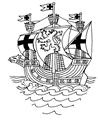 NOTICE IS HEREBY GIVEN THAT THERE WILL BE A MEETING of the Town Council To be held in The Moot Hall on Monday 13th February 2023 at 7pmTHE PUBLIC AND PRESS ARE CORDIALLY INVITED TO ATTENDAGENDA1)	Apologies 	2)	To Receive Councillors’ Declarations of Interest 	3)	To Approve the draft Minutes of the meeting of the Council held on 9th January 2023. 	4)	SCC Report and Correspondence 	5)	ESC Report and Correspondence 	6)	Police Report 	7)	Public Forum 	8)	Committee Reports	8a)	PROPERTY & FINANCE COMMITTEE	8ai)	Report from Chairman of Property & Finance Committee	8bii)	RESOLUTION to APPROVE the adoption of the budget for the year 2023/2024	8biii)	RESOLUTION to APPROVE that the Precept remains £215,000 for the year 2023/2024  	8b)	SERVICES COMMITTEE	8bi)	Report from Chairman of Services	8bii)	RESOLUTION to APPROVE obtaining a quote for the cost of replacement bollards for Cragg Path.	8c)	PLANNING COMMITTEE	8ci)	Report from Chairman of Planning	8d)	GRANTS, REQUESTS & EVENTS	8di)	Report from Chairman of Grants, Request & Events Committee	9)  	Representatives’ Report 	10)	Town Clerk’s Report	11)	Mayor’s Notes 	12)	Correspondence 	13)	Gifts and/or Hospitality Received by Councillors 	14)	Items to PayThis meeting will be followed by an In-Camera Meeting